2019年5月吉日ちはやふる week in あわら♨2019小倉百人一首競技かるた第51回全国女流選手権大会のご案内　標記大会を下記の通り開催致します。皆様、お誘い合わせの上、多数ご参加くださいますようご案内申し上げます。主　催：一般社団法人全日本かるた協会共　催：あわら市後　援：福井県　福井県教育委員会　あわら市教育委員会福井新聞社　FBC福井放送　主　管：一社)全日本かるた協会北陸支部福井県かるた協会日　時：2019年6月16日（日）9時20分　開会式・受付締切会　場：あわら温泉　清風荘（えちぜん鉄道あわら湯のまち駅から徒歩5分）　　　　　　〒910-4140　福井県あわら市温泉3-803　0776-77-2500級　別：Ａ・Ｂ・Ｃ級（各級ともに登録者に限る）　　　　各級ともに出場選手はすべて和服着用とします。　　　　参加人数によっては級を分割する場合がございますのでご了承下さい。参加費：ＡＢ級：2,500円　　Ｃ級:2,000円表　彰：ＡＢＣ級は４位（８名）までを入賞とします。　　　　Ａ級優勝者に福井県知事賞を授与大会役員：大会会長    ：松川　英夫　十段大会副会長  ：鶴谷　博幸　九段大会委員長  ：栗原　績　九段大会副委員長：椿　　威　九段、　加藤　誠　八段　　遠藤　健一　九段、山﨑　みゆき　八段総務委員長  ：志茂　洋文　八段  審判長      ：川瀬　健男　九段副審判長　  ：三好　輝明　八段　川﨑　文義　八段　鈴木　大将　八段競技委員長  ：小畠　邦雄　六段競技副委員長：土田　雅　八段、　寺嶋　良介　七段記録委員長　：北野　嘉文　八段広報委員長　: 高洲　慶一　六段読手        ：山下　迪子　九段(専任読手)      廣本　幸紀　六段（専任読手）、元祐　謙吾　四段(Ａ級公認読手)　岩堀　晴美　四段（Ａ級公認読手）申　込：事前申込とします。所定の申込書に出場級、段位、氏名、所属会、代表者連絡先を明記の上、下記ページからお申し込みください。準備の都合上5月31日（金）必着でお願いします。（本年も各級とも制限を設けません）https://form.run/@joryu2019-entry問合せ先：福井県かるた協会[e-mail]　fukui_nagisakai@yahoo.co.jp事前振込先は下記の口座へお願い致します。振込先	【ゆうちょ口座からの振込の場合】口座名義　福井県かるた協会　記号番号：13360-11547031【他金融機関からの振込の場合】ゆうちょ口座　福井県かるた協会　店番：338　口座番号：1154703	前夜祭・宿泊もたくさんのお申し込みをお待ちしております。（詳細は申込書をご確認下さい）※　本大会は、一般の方の観覧を前提として運営しているため、競技会場には観覧客が入ります。　また、インターネットでの生中継も予定しております。出場者、引率者にはご理解ご協力をお願いします。大会の入賞者の氏名・所属会は、全日本かるた協会のホームページ及び報道機関・後援団体に公開します。イベントの一環として福井県かるた協会がクイーン等を招待致します。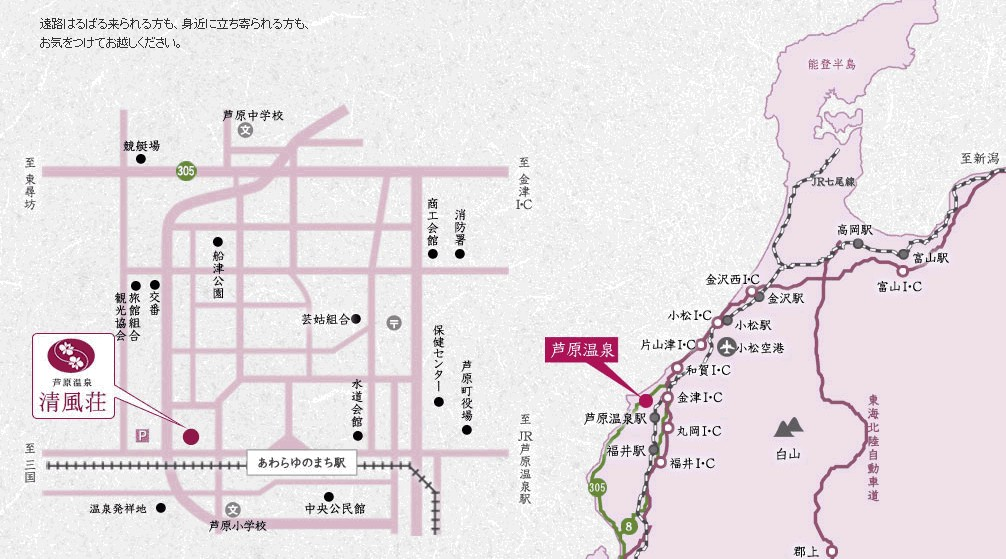 